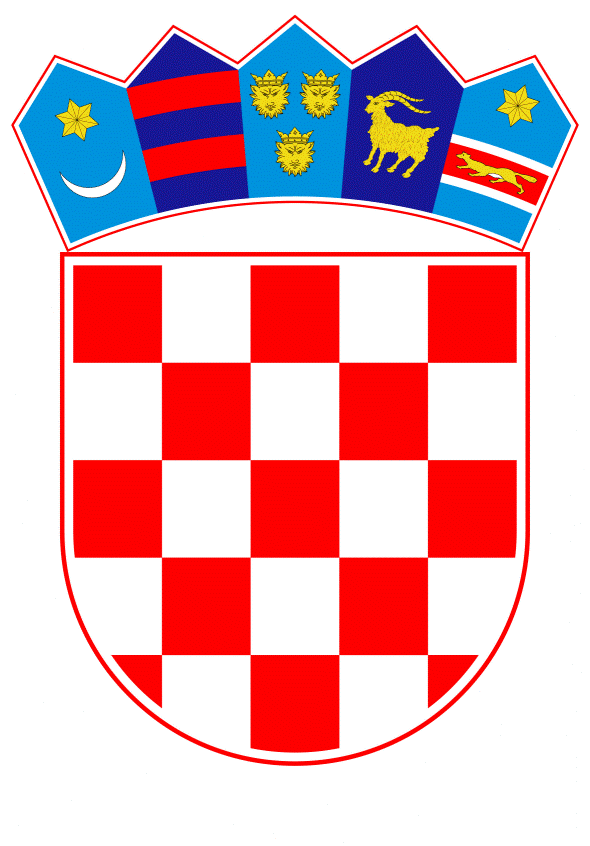 VLADA REPUBLIKE HRVATSKEZagreb, 26. studenoga 2019.______________________________________________________________________________________________________________________________________________________________________________________________________________________________											PRIJEDLOGKlasa:									 	Urbroj:	Zagreb,										PREDSJEDNIKU HRVATSKOGA SABORAPredmet:	Zastupničko pitanje Snježane Sabolek, u vezi s privatizacijom društva Croatia osiguranje d.d. - odgovor Vlade		Zastupnica u Hrvatskome saboru, Snježana Sabolek, postavila je, sukladno s člankom 140. Poslovnika Hrvatskoga sabora (Narodne novine, br. 81/13, 113/16, 69/17 i 29/18), zastupničko pitanje u vezi s privatizacijom društva Croatia osiguranje d.d.		Na navedeno zastupničko pitanje Vlada Republike Hrvatske, daje sljedeći odgovor:		Način prodaje dijela državnog udjela u društvu Croatia osiguranje d.d. (u daljnjem tekstu: Društvo) i postupak prodaje provedeni su u skladu s odredbama tada važećeg Zakona o upravljanju državnom imovinom (Narodne novine, br. 145/10 i 70/12), te uz prethodna mišljenja mjerodavnih tijela državne uprave (Ured za zakonodavstvo Vlade Republike Hrvatske, Ministarstvo gospodarstva, Ministarstvo vanjskih i europskih poslova, Agencija za upravljanje državnom imovinom i Državni ured za upravljanje državnom imovinom).Napominje se i uloga Hrvatskoga sabora koji je, na sjednici održanoj 15. prosinca 2010. godine donio Odluku o popisu pravnih osoba od posebnog državnog interesa (Narodne novine, broj 144/10). Također, Hrvatski sabor je 2013. godine donio Strategiju upravljanja i raspolaganja imovinom u vlasništvu Republike Hrvatske za razdoblje od 2013. do 2017. godine (Narodne novine, broj 76/13) koja je sadržavala plan prodaje Društva, te je na taj način Hrvatski sabor dao potvrdu za prodaju Društva. Odlukom Vlade Republike Hrvatske od 18. srpnja 2013. godine o posebnom načinu raspolaganja dionicama Croatia osiguranja d.d. iz portfelja Republike Hrvatske, operativno je provedena prodaja državnog udjela u Društvu, Odlukom koju je odobrio Hrvatski sabor kroz određenje pravnih osoba od posebnog državnog interesa, te kroz prihvaćenu Strategiju upravljanja državnom imovinom.Pri tome ukazujemo i na neprijepornu činjenicu da je društvo Croatia osiguranje d.d. privatizirano društvo, koje kotira na Zagrebačkoj burzi od 2004. godine (Kotacija javnih dioničkih društava), te je stoga podložno dodatnim regulatornim provjerama.	Eventualno potrebna dodatna obrazloženja u vezi s pitanjem zastupnice, dat će dr. sc. Mario Banožić, ministar državne imovine.PREDSJEDNIKmr. sc. Andrej PlenkovićPredlagatelj:Ministarstvo državne imovinePredmet:Verifikacija odgovora na zastupničko pitanje Snježane Sabolek, u vezi s privatizacijom društva Croatia osiguranje d.d.